MEGHÍVÓ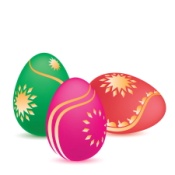 A Gárdonyi Géza Általános Iskolaszeretettel meghívja a 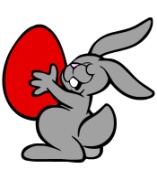 nagycsoportos óvodásokat aHÚSVÉTI JÁTSZÓHÁZBA2014. április 16-án, 16 órakor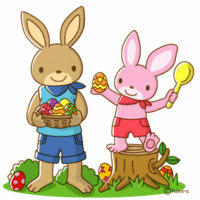 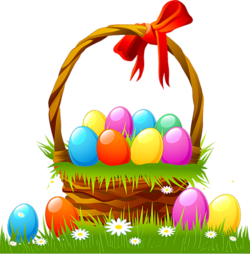 A tanító nénik nagy szeretettel várnak benneteket!1.a  Simonné Vecsei Katalin, Marth Józsefné1.b  Elekné Nagy Tímea, Somlai Zsuzsanna  ( változás történt a tanító néni  személyében)